Programma di Sviluppo Rurale 2014/2022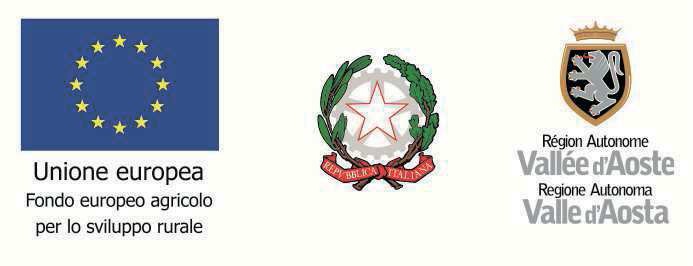 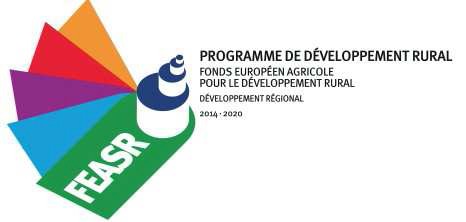 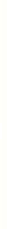 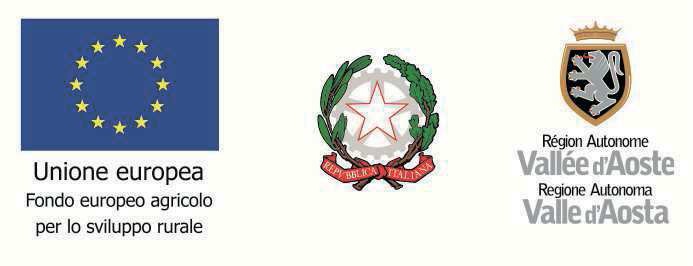 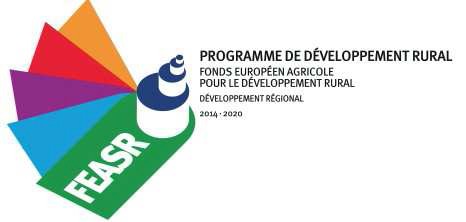 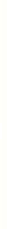 Bando per l’intervento 8.6Sostegno agli investimenti in tecnologie silvicole e nella trasformazione, mobilitazione e commercializzazione dei prodotti delle foresteScadenza: giovedì 01 dicembre 2022FinalitàL’intervento intende favorire lo sviluppo e la gestione sostenibile delle foreste attraverso l’accrescimento del potenziale boschivo e la valorizzazione dei prodotti forestali, obiettivi che potranno essere realizzati puntando sulla nascita di nuove imprese, sull’ammodernamento e il miglioramento dell’efficienza, attraverso l’introduzione di innovazioni di processo e di prodotto, delle strutture già operanti nella raccolta, trasformazione e commercializzazione dei prodotti forestali, sulla diversificazione e trasformazione della materia prima in biomasse per la produzione di energia rinnovabile, nonché sull’offerta di modelli commerciali e organizzativi in grado di valorizzare la qualità delle produzioni locali.Costi ammissibiliSono ammissibili le spese sostenute per gli acquisti che rientrano nelle tipologie riportate nella tabella sottostante, finalizzati all’esecuzione delle operazioni  indicate:L’ammissibilità di eventuali interventi, macchine ed attrezzature non riportati in tabella ma riconducibili alle operazioni indicate sarà valutata dalla Commissione.Sono inoltre ammissibili spese generali quando direttamente collegate all'operazione finanziata e necessarie per la sua preparazione o esecuzione, riconosciute nel limite dei tassi forfettari massimi stabiliti.BeneficiariPossono accedere al sostegno le microimprese e PMI, singole o associate, coinvolte nelle filiere forestali per la gestione e valorizzazione della risorsa forestale e dei suoi prodotti (legnosi, prodotti secondari del bosco, beni e servizi ecosistemici), comunemente individuabili nelle ditte di utilizzazione boschiva e di prima trasformazione.Condizioni di ammissibilitàAl fine di accedere agli aiuti previsti, è necessario dimostrare il possesso di requisiti soggettivi che riguardano il richiedente e oggettivi che concernono l’intervento proposto ad incentivo.Requisiti di ammissibilità del richiedente (soggettivi):I richiedenti che intendono beneficiare degli aiuti devono:avere cittadinanza italiana oppure in uno degli Stati membri della U.E., o status equiparato;essere titolari di un fascicolo aziendale SIAN validato, conformemente alle disposizioni stabilite da AGEA;essere iscritti al Registro delle imprese della Chambre valdôtaine con codice ATECO forestale (codice ATECO 02 e/o codice ATECO 16 per le attività compatibili con la sottomisura);avere sede operativa sul territorio regionale;non superare il limite di cumulo degli aiuti De Minimis (200mila euro) nell’arco di tre esercizi finanziari;essere in regola con gli obblighi relativi al pagamento dei contributi previdenziali, assistenziali, assicurativi (DURC);non trovarsi in condizione di “fallimento” e di non essere “in difficoltà” , così come definite dalla normativa di riferimento; attestare il possesso dei beni immobili oggetto di agevolazione;essere in regola con la certificazione antimafia.Requisiti di ammissibilità dell’intervento (oggettivi):aver ottenuto il punteggio minimo pari a 25;non essere già stati oggetto di altro finanziamento pubblico;comportare una spesa superiore a 10mila euro;non consistere in mera sostituzione di macchinari con altri nuovi o aggiornati;essere corredati di un piano aziendale redatto da un tecnico abilitato esperto del settore;le imprese devono dimostrare di aver lavorato nell’ultimo esercizio precedente la consegna della domanda un quantitativo minimo annuo pari ai mc inseriti nella tabella, per giustificare gli acquisti che si intendono realizzare, oppure potranno utilizzare la media dei mc lavorati nei tre esercizi precedenti la presentazione della domanda;le imprese di nuova costituzione devono impegnarsi a conseguire, entro il terzo esercizio finanziario successivo a quello di presentazione della domanda di pagamento, i metri cubi lavorati previsti e necessari a giustificare gli acquisti ammessi a contributo e devono dimostrare lo svolgimento dell’attività forestale;tutti i processi di lavorazione finanziabili devono precedere la segagione industriale;gli investimenti connessi all'uso del legno come materia prima o fonte di energia (compresa la produzione di cippato o pellets) sono limitati alle operazioni precedenti la trasformazione industriale;sono sempre considerati trasformazione industriale (quindi non sono ammesse a finanziamento) le lavorazioni eseguite dalle industrie per la produzione dei mobili, dalle cartiere, delle industrie di produzione di pannelli e compensati;l’acquisto di macchine operatrici o di attrezzature diverse da quelle elencate nella tabella può essere autorizzato purché siano adatte ad un uso forestale e siano finalizzate all’esecuzione delle operazioni indicate, allegando una relazione tecnica a firma di un professionista abilitato;i beneficiari devono dimostrare di possedere i requisiti previsti dalla normativa vigente relativamente alla possibilità di utilizzare la macchine e le attrezzature che intendono acquistare.Oltre al possesso dei requisiti di ammissibilità, è richiesto il soddisfacimento di alcuni criteri specifici, dettagliati nel bando, per le tipologie di intervento che riguardano:l’acquisto di più macchine operatrici o attrezzature simili o dello stesso tipo da parte di un unico richiedente;l’ acquisto di macchine o attrezzature accoppiate;l’acquisto di trattrici gommate agricole;l’acquisto di macchine e attrezzi usati;gli investimenti collettivi.Tipologia e intensità dell’aiutoIl sostegno è concesso nella forma di contributo in conto capitale ed è pari al 40% della spesa ammessa.E’ importante sapere che:come prima cosa il beneficiario deve individuare, tramite la richiesta telematica sul portale SIAN di 3 preventivi, un tecnico abilitato che dovrà redigere un piano aziendale.l’inizio dei lavori deve essere successivo alla domanda di sostegno e deve avvenire entro un anno dalla data di concessione dell’aiuto;gli interventi devono essere conclusi e rendicontati entro 24 mesi dal provvedimento di concessione. Nel caso di mero acquisto di macchinari e attrezzature, il termine è ridotto a 12 mesi;possono essere accordate proroghe per un periodo massimo di 12 mesi;non sono ammissibili acquisti di beni non durevoli;non sono ammesse cessazioni, rilocazioni, cambiamenti di proprietà né modifiche sostanziali per la durata di 5 anni dalla data del pagamento finale al beneficiario per investimenti riguardanti l’acquisto di beni mobili e pari a 10 anni per gli interventi su beni immobili, impianti e attrezzatura connessa.Presentazione delle domandeI soggetti interessati possono presentare la domanda di sostegno fino al 01 dicembre 2022, le domande inoltrate oltre i termini indicati saranno escluse dall’accesso agli aiuti.  Sono previste 3 finestre istruttorie: a partire dal giorno successivo alla chiusura della finestra si procederà con l’istruttoria delle domande presentate fino a quel momento. Di seguito la tabella riassuntiva delle finestre istruttorie:Le domande sono presentate su modello cartaceo, reperibile sul sito istituzionale nella sezione “Risorse naturali – Programma di Sviluppo Rurale 2014/2022 entro il termine di chiusura del bando. La disponibilità finanziaria per questo bando è di € 364.374,70 Avviso importanteRimane in vigore la gestione telematica obbligatoria del confronto tra preventivi sul portale SIAN.Al fine di poter gestire in modo strutturato e tracciabile l’acquisizione di tali preventivi, gli aspiranti beneficiari degli aiuti PSR che intendono presentare una domanda di sostegno, ai fini dell’acquisizione dei 3 preventivi, dovranno preventivamente accedere all’applicazione “Gestione preventivi per la domanda di sostegno” sul portale SIAN.Per accedere all’applicazione, il beneficiario dovrà accreditarsi sul portale SIAN. L’iscrizione al sistema SIAN sarà consentita solo a soggetti che dispongono di una identità digitale come SPID, CIE (la Carta di identità elettronica), TS-CNS (la tessera Sanitaria preventivamente attivata presso uno degli sportelli attivi nella propria Regione di residenza), una CNS (Carta Nazionale dei Servizi) con un "certificato digitale" di autenticazione.L’amministrazione regionale fornirà in questa fase il supporto necessario agli aspiranti beneficiari.Per tutti i dettagli concernenti la registrazione al portale SIAN e la gestione dei preventivi si rimanda al bando.ContattiPer ogni informazione supplementare, rivolgersi alla Struttura competente:Foreste e sentieristicaAssessorato Agricoltura e Risorse naturaliLocalità Amérique, 127/A11020 QuartTelefono: 0165-776226/776259email: forestazione-sentieristica@regione.vda.itConsultazione del bando e della modulisticaIl bando della misura, con tutta la modulistica per la presentazione della domanda, è reperibile sul sito della Regione www.regione.vda.it, alla sezione Agricoltura oppure alla sezione Risorse naturali.Gli aiuti concessi con il presente bando sono cofinanziati dall’Unione Europea, dallo Stato e dalla Regione.operazioneoperazioneattrezzature e macchine medio/ piccoleattrezzature e macchine medieattrezzature e macchine medio/grandiattrezzature e macchine grandioperazioneoperazionemc lavoratimc lavoratimc lavoratimc lavoratioperazioneoperazione200 mc400 mc800 mc1500 mc1Taglio, allestimento, decespugliamento, potature e lavori manuali di supporto- Motoseghe- Decespugliatori, anche a spalla o spalleggiati- Aste potatrici- Giratronchi- Slittini- Tirfor- Altre attrezzature minute- Processor (allestitrice)- Harvester (abbattitrice/allestitrici)- Feller (abbattitrice; abbattitrice/esboscatrici)- teste abbattitrici- teste processor- teste harvester2Concentramento ed Esbosco- Verricelli- Canalette- Rimorchi trazionati- Gabbie affastellatrici- Teleferiche con stazione motrice mobile ma senza motore indipendente o mini-gru a cavo  anche di tipo tradizionale, purchè con lunghezza della fune portante non superiore a 500 m- Skidder (trattore articolato)- Teleferiche con stazione motrice mobile e con motore indipendente o impianti tradizionali di caratteristiche medio grandi- Forwarder (trattore articolato portante)3Trasporto aziendale- Motocarriole- Forche o pinze carica tronchi- Gru caricatrici forestali- Trasporter (trattore con cassone)- Carrelli per il trasporto di macchine operatrici4Primo condizionamento- Sega o sega spacca- Spaccalegna- Cippatrici piccole, con motore proprio o azionate da trattore o motrice, che per lavorare necessitano di potenze massime fino a 50 kW- Scortecciatici- Sramatrici- Puntapali- Segherie mobili- Imballatrici e rotoimballatrici per legna da ardere e/o fascine- attrezzature per la classificazione del legname- pellettratrici- bricchettatrici e confezionatrici di bricchetti ed altro- Cippatrici medie, con motore proprio o azionate da trattore o motrice, che per lavorare  necessitano di potenze massime comprese tra i 51 e 100 kW- Cippatrici medio-grandi, con motore proprio o azionate da trattore o motrice , che per lavorare necessitano di potenze massime comprese tra i 101 - 130 kW- Cippatrici grandi, con motore proprio o azionate da trattore o motrice , che per lavorare necessitano di potenze massime superiori ai 130 kW5Lavori forestali vari- Semoventi idonei ai lavori forestali, con potenza compresa tra 5 e 10 kW- Trattori forestali gommati di potenza compresa fra i 35 e i 125kW- Trattrici cingolate di potenza compresa fra i 35 e 125 kW- Trattrici agricole gommate adattate di potenza  compresa fra i 35 e i 125 kW- Semoventi idonei ai lavori forestali, con potenza compresa tra 11 e 30 kW- Trattori forestali gommati di potenza superiore ai 125 kW- Semoventi idonei ai lavori forestali, con potenza compresa tra 31 e 50 kW - Semoventi idonei ai lavori forestali, con potenza compresa tra 51 e 75 kW6Altro-acquisto e messa in opera di una pesa calibrata-acquisto e installazione di attrezzature informatiche (unità centrali, computer e stampanti) programmi informatici nonché realizzazione di siti web, destinati direttamente alla gestione e delle attività aziendali-realizzazione di un’area scoperta asfaltata adiacente alla copertura dove effettuare le operazioni di movimentazione, trasformazione e carico del legname, del cippato e della legna-realizzazione di un piazzale su fondo stabilizzato per lo stoccaggio e la stagionatura del legname tal quale-acquisto di strumenti per la misurazione del contenuto idrico del legname, della legna del cippato-realizzazione, miglioramento o adeguamento di fabbricati o altre strutture fisse (nonché il loro ampliamento o ristrutturazione funzionale) compresi: tettoie, depositi per carburanti o altri locali tecnici, piazzali pavimentati, imposti permanenti e la realizzazione delle opere accessorie ad essi collegati (recinzioni, impiantistica, ecc.), eseguiti su immobili già in possesso del richiedente, realizzati nell’ambito della presente azione-lavori e opere edili necessari per l’installazione e la funzionalità degli impianti, macchinari e attrezzature-realizzazione di impiantistica elettrica, idraulica, termo-sanitaria, anche per la produzione di energia da fonti rinnovabili, telefonica e similari, eseguita esclusivamente all’interno e per le esigenze dei fabbricati/strutture aziendali e della loro area di pertinenza, quando strettamente funzionale alle macchine e attrezzature finanziate-acquisto e installazione di attrezzature informatiche (hardware) e di programmi informatici (software) stabilmente installati nell’impianto oggetto d’intervento e destinati direttamente alla gestione aziendale e ai processi di analisi e controllo-attrezzature per spogliatoi, mense e servizi igienici utilizzati dal personale addetto (no materiale di consumo);-realizzazione di una copertura ventilata e pavimentata per la stagionatura della legna e del cippato-acquisto e messa in opera di essiccatoio-realizzazione di locali ad uso ufficio commerciale1° Finestra: giugno 2022Istruttoria delle domande presentate a partire dalla data di pubblicazione del presente bando e fino al 01 giugno 20222° Finestra: settembre 2022Istruttoria delle domande presentate a partire dal 02 giugno 2022 e fino al 01 settembre 20223° Finestra: dicembre 2022Istruttoria delle domande presentate a partire dal 02 settembre 2022 e fino al 01 dicembre 2022